KATHOLIEKE UNIVERSITEIT LEUVENFACULTEIT THEOLOGIE EN RELIGIEWETENSCHAPPEN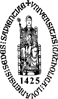 Doctoraatsportfolio201*PromotorProf. Dr. Voornaam AchternaamCopromotorProf. Dr. Voornaam AchternaamPortfolio in het kader van het doctoraatsvakdoorVoornaam Achternaam 